附件5提供材料U盘电子版模板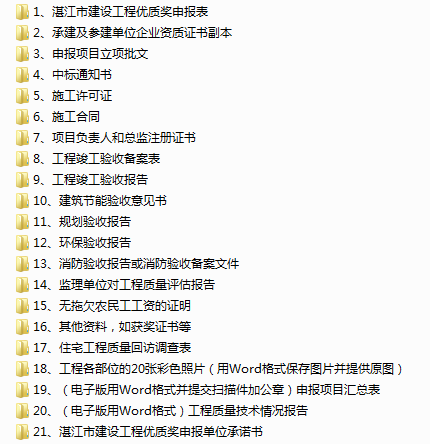 